            INBJUDAN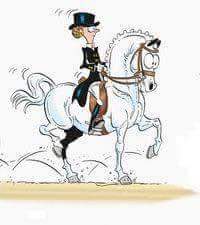 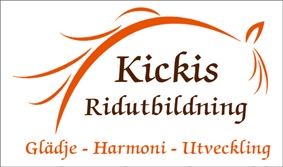 Välkommen till Dressyrkurs vid Heby RFLördag 5/8 – Söndag 6/8 2017 Denna kurs vänder sig till alla som vill utvecklas inom dressyr.Du rider på den nivå där du befinner dig! Innehåll: * 1 eller 2 ridpass/dag – du väljer!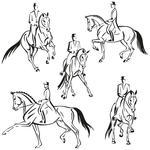                  * Välj hur långt pass du vill rida                    30 min/300 kr                    45 min/450 kr eller om 2 delar 250 kr/ryttare                    60 min 3-4 ryttare delar 200 kr/ryttare                 * 1 avsuttet pass/dag (mitt på dagen) Frivilligt!                      Med bl.a. Hästens förutsättning för arbete.                     Att sätta mål mm. Kostnad: Beror på antal ridpass/dag samt hur långa passOm du inte har löst manegekort så tillkommer 90 kr/pass förutom träningsavgift.Om du lånar ridskolehäst/ponny så tillkommer en hästhyra 50 kr/passAnmälan: Anmälan till kickion@gmail.com Skriv antal pass/dag och hur långa pass.Sista anmälningsdag 31/7.Begränsat antal platserVälkommen med din anmälan!Kicki